МИНИСТЕРСТВО ЗДРАВООХРАНЕНИЯ И СОЦИАЛЬНОГО РАЗВИТИЯ РОССИЙСКОЙ ФЕДЕРАЦИИПРИКАЗот 16 февраля 2009 года N 45нОб утверждении норм и условий бесплатной выдачи работникам, занятым на работах с вредными условиями труда, молока или других равноценных пищевых продуктов, Порядка осуществления компенсационной выплаты в размере, эквивалентном стоимости молока или других равноценных пищевых продуктов, и Перечня вредных производственных факторов, при воздействии которых в профилактических целях рекомендуется употребление молока или других равноценных пищевых продуктов (с изменениями на 19 апреля 2010 года) ___________________________________________________________Документ с изменениями, внесенными: приказом Минздравсоцразвития России от 19 апреля 2010 года N 245н (Бюллетень нормативных актов федеральных органов исполнительной власти, N 21, 24.05.2010). ___________________________________________________________В соответствии с пунктами 5.2.75 и 5.2.77 Положения о Министерстве здравоохранения и социального развития Российской Федерации, утвержденного постановлением Правительства Российской Федерации от 30 июня 2004 года N 321 (Собрание законодательства Российской Федерации, 2004, N 28, ст.2898; 2005, N 2, ст.162; 2006, N 19, ст.2080; 2008, N 11, ст.1036; 2008, N 15, ст.1555; 2008, N 23, ст.2713; N 42, ст.4825; N 46, ст.5337; N 48, ст.5618; 2009, N 2, ст.244; N 3, ст.378; N 6, ст.738)приказываю: Утвердить:1. Нормы и условия бесплатной выдачи работникам, занятым на работах с вредными условиями труда, молока или других равноценных пищевых продуктов, которые могут выдаваться работникам вместо молока, согласно приложению N 1;2. Порядок осуществления компенсационной выплаты в размере, эквивалентном стоимости молока или других равноценных пищевых продуктов, согласно приложению N 2;3. Перечень вредных производственных факторов, при воздействии которых в профилактических целях рекомендуется употребление молока или других равноценных пищевых продуктов, согласно приложению N 3.Министр Т.ГоликоваЗарегистрировано в Министерстве юстиции Российской Федерации 20 апреля 2009 года, регистрационный N 13795 Приложение N 1 к приказу Министерства здравоохранения и социального развития Российской Федерации от 16 февраля 2009 года N 45нНОРМЫ И УСЛОВИЯ бесплатной выдачи работникам, занятым на работах с вредными условиями труда, молока или других равноценных пищевых продуктов, которые могут выдаваться работникам вместо молока (с изменениями на 19 апреля 2010 года) 1. В соответствии со статьей 222 Трудового кодекса Российской Федерации (Собрание законодательства Российской Федерации, 2002, N 1, ч.I, ст.3; 2006, N 27, ст.2878; 2007, N 41, ст.4844) на работах с вредными условиями труда работникам выдаются бесплатно по установленным нормам молоко или другие равноценные пищевые продукты. 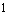 ________________ Далее по тексту под термином "молоко" понимаются молоко, молоко питьевое, определенные Федеральным законом от 12 июня 2008 года N 88-ФЗ "Технический регламент на молоко и молочную продукцию" (Собрание законодательства Российской Федерации, 2008, N 24, ст.2801).2. Бесплатная выдача молока или других равноценных пищевых продуктов производится работникам в дни фактической занятости на работах с вредными условиями труда, обусловленными наличием на рабочем месте вредных производственных факторов, предусмотренных Перечнем вредных производственных факторов, при воздействии которых в профилактических целях рекомендуется употребление молока или других равноценных пищевых продуктов (далее - Перечень), приведенного в приложении N 3, и уровни которых превышают установленные нормативы.3. Выдача и употребление молока или других равноценных пищевых продуктов должны осуществляться в буфетах, столовых или в помещениях, специально оборудованных в соответствии с утвержденными в установленном порядке санитарно-гигиеническими требованиями.4. Норма бесплатной выдачи молока составляет 0,5 литра за смену независимо от продолжительности смены. Если время работы во вредных условиях труда меньше установленной продолжительности рабочей смены, молоко выдается при выполнении работ в указанных условиях в течение не менее чем половины рабочей смены (пункт дополнен приказом Минздравсоцразвития России от 19 апреля 2010 года N 245н - см. предыдущую редакцию).5. Работникам, контактирующим с неорганическими соединениями цветных металлов (кроме соединений алюминия, кальция и магния), дополнительно к молоку выдается 2 г пектина в составе обогащенных им пищевых продуктов: напитков, желе, джемов, мармеладов, соковой продукции из фруктов и (или) овощей и консервов (фактическое содержание пектина указывается изготовителем) (абзац дополнен приказом Минздравсоцразвития России от 19 апреля 2010 года N 245н - см. предыдущую редакцию).Допускается замена этих продуктов натуральными фруктовыми и (или) овощными соками с мякотью в количестве 300 мл.При постоянном контакте с неорганическими соединениями цветных металлов (кроме соединений алюминия, кальция и магния) вместо молока выдаются кисломолочные продукты или продукты для диетического (лечебного и профилактического) питания при вредных условиях труда (абзац дополнен приказом Минздравсоцразвития России от 19 апреля 2010 года N 245н - см. предыдущую редакцию).Выдача обогащенных пектином пищевых продуктов, напитков, желе, джемов, мармеладов, соковой продукции из фруктов и (или) овощей и консервов должна быть организована перед началом работы, а кисломолочных продуктов - в течение рабочего дня.6. Работникам, занятым производством или переработкой антибиотиков, вместо свежего молока выдаются кисломолочные продукты, обогащенные пробиотиками (бифидобактерии, молочнокислые бактерии), или приготовленный на основе цельного молока колибактерин.7. Не допускается замена молока сметаной, сливочным маслом, другими продуктами (кроме равноценных, предусмотренных нормами бесплатной выдачи равноценных пищевых продуктов, которые могут выдаваться работникам вместо молока), а также выдача молока или других равноценных пищевых продуктов за одну или несколько смен вперед, равно как и за прошедшие смены.Нормы бесплатной выдачи равноценных пищевых продуктов, которые могут выдаваться работникам вместо молока, приведены в таблице 1.8. Замена молока равноценными пищевыми продуктами допускается с согласия работников и с учетом мнения первичной профсоюзной организации или иного представительного органа работников.9. Замена молока на продукты для диетического (лечебного и профилактического) питания при вредных условиях труда допускается только при положительном заключении на их применение федерального органа исполнительной власти, осуществляющего функции по контролю и надзору в сфере обеспечения санитарно-эпидемиологического благополучия населения, защиты прав потребителей и потребительского рынка.10. Выдача работникам по установленным нормам молока или других равноценных пищевых продуктов может быть заменена по письменным заявлениям работников компенсационной выплатой в размере, эквивалентном стоимости молока или других равноценных пищевых продуктов, которая производится в соответствии с Порядком осуществления компенсационной выплаты в размере, эквивалентном стоимости молока или других равноценных пищевых продуктов, приведенным в приложении N 2.Допускается замена компенсационной выплаты на молоко или другие равноценные продукты по письменным заявлениям работников.11. Работникам, получающим бесплатно лечебно-профилактическое питание в связи с особо вредными условиями труда, молоко или другие равноценные пищевые продукты не выдаются.12. Ответственность за обеспечение бесплатной выдачи работникам молока и равноценных пищевых продуктов, а также за соблюдение настоящих норм и условий их выдачи возлагается на работодателя.13. В случае обеспечения безопасных (допустимых) условий труда, подтвержденных результатами аттестации рабочих мест, работодатель принимает решение о прекращении бесплатной выдачи молока или других равноценных пищевых продуктов с учетом мнения первичной профсоюзной организации или иного представительного органа работников (абзац в редакции приказа Минздравсоцразвития России от 19 апреля 2010 года N 245н - см. предыдущую редакцию).Основанием для принятия работодателем решения о прекращении бесплатной выдачи молока или других равноценных пищевых продуктов работникам является (абзац дополнительно включен приказом Минздравсоцразвития России от 19 апреля 2010 года N 245н):наличие результатов аттестации рабочих мест по условиям труда, проведенной в установленном на момент вступления в силу данного приказа порядке, которые подтверждают отсутствие предусмотренных Перечнем вредных производственных факторов на рабочих местах или отсутствие превышения установленных нормативов по выявленным при проведении аттестации рабочих мест вредным производственным факторам, указанным в Перечне (абзац дополнительно включен приказом Минздравсоцразвития России от 19 апреля 2010 года N 245н); 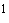 ________________ Приказ Минздравсоцразвития России от 31 августа 2007 года N 569 "Об утверждении Порядка проведения аттестации рабочих мест по условиям труда" (зарегистрирован Минюстом России 29 ноября 2007 года, регистрационный N 10577) (сноска дополнительно включена приказом Минздравсоцразвития России от 19 апреля 2010 года N 245н).согласие первичной профсоюзной организации или иного представительного органа работников (при их наличии у работодателя) на прекращение бесплатной выдачи молока или других равноценных пищевых продуктов работникам, на рабочих местах которых по результатам аттестации рабочих мест по условиям труда не выявлено наличия предусмотренных Перечнем вредных производственных факторов или превышения установленных нормативов по указанным в Перечне и выявленным при проведении аттестации рабочих мест вредным производственным факторам (абзац дополнительно включен приказом Минздравсоцразвития России от 19 апреля 2010 года N 245н).При отсутствии у работодателя данных о результатах аттестации рабочих мест по условиям труда или невыполнении им вышеперечисленных требований сохраняется порядок бесплатной выдачи молока или других равноценных пищевых продуктов, действовавший до вступления в силу данного приказа (абзац дополнительно включен приказом Минздравсоцразвития России от 19 апреля 2010 года N 245н).14. Иные вопросы, связанные с бесплатной выдачей молока или других равноценных пищевых продуктов, решаются работодателем самостоятельно с учетом положений коллективного договора.Таблица 1  НОРМЫ  бесплатной выдачи равноценных пищевых продуктов, которые могут выдаваться работникам вместо молока  Приложение N 2 к приказу Министерства здравоохранения и социального развития Российской Федерации от 16 февраля 2009 года N 45н ПОРЯДОК  осуществления компенсационной выплаты в размере, эквивалентном стоимости молока или других равноценных пищевых продуктов 1. В соответствии со статьей 222 Трудового кодекса Российской Федерации (Собрание законодательства Российской Федерации, 2002, N 1, ч.I, ст.3; 2006, N 27, ст.2878; 2007, N 41, ст.4844) выдача работникам по установленным нормам молока или других равноценных пищевых продуктов может быть заменена по письменным заявлениям работников компенсационной выплатой в размере, эквивалентном стоимости молока или других равноценных пищевых продуктов, если это предусмотрено коллективным договором и (или) трудовым договором.2. Размер компенсационной выплаты принимается эквивалентным стоимости молока жирностью не менее 2,5% или равноценных пищевых продуктов в розничной торговле по месту расположения работодателя на территории административной единицы субъекта Российской Федерации.Работникам, получающим вместо молока равноценные пищевые продукты, размер компенсационной выплаты устанавливается исходя из стоимости равноценных пищевых продуктов.3. Компенсационная выплата должна производиться не реже 1 раза в месяц.4. Конкретный размер компенсационной выплаты и порядок ее индексации устанавливаются работодателем с учетом мнения первичной профсоюзной организации или иного представительного органа работников и включаются в коллективный договор. При отсутствии у работодателя представительного органа работников указанные положения включаются в заключаемые с работниками трудовые договоры.5. Индексация компенсационной выплаты производится пропорционально росту цен на молоко и другие равноценные пищевые продукты в розничной торговле по месту расположения работодателя на территории административной единицы субъекта Российской Федерации на основе данных компетентного структурного подразделения органа исполнительной власти субъекта Российской Федерации.Приложение N 3 к приказу Министерства здравоохранения и социального развития Российской Федерации от 16 февраля 2009 года N 45н ПЕРЕЧЕНЬ вредных производственных факторов, при воздействии которых в профилактических целях рекомендуется употребление молока или других равноценных пищевых продуктов  Редакция документа с учетом изменений и дополнений подготовлена ЗАО "Кодекс" N п/п Наименование пищевого продукта Норма выдачи за смену 1. Кисломолочные жидкие продукты, в том числе обогащенные, с содержанием жира до 3,5% (кефир разных сортов, простокваша, ацидофилин, ряженка), йогурты с содержанием жира до 2,5% 500 г 2. Творог не более 9% жирности 100 г 3. Сыр не более 24% жирности 60 г 4. Продукты для диетического (лечебного и профилактического) питания при вредных условиях труда Устанавливается в заключении, разрешающем их применение N 1. ХИМИЧЕСКИЙ ФАКТОР 1.1. НЕОРГАНИЧЕСКИЕ СОЕДИНЕНИЯ 1.1.1 Металлы и их соединения 1. Алюминий и его сплавы 2. Алюминий кальций-0,8-хром-5,6-диводородфосфат-1,6-водородхром гидрат 3. Алюминий магнид 4. Алюминий нитрид 5. Алюминий сульфат 6. Алюминий тригидроксид 7. диАлюминий триоксид 8. Алюминий хром-8,8(9,6)-фосфат 9. тетраАлюминий пентабарий трикальций декаоксид 10. Алюминий трифторид 11. Алюминий фосфат 12. Алюмоплатиновые катализаторы с содержанием платины до 0,6% 13. Алюмосиликат 14. Барий борат 15. Барий гидрофосфат 16. Барий дигидроксид 17. Барий димедь дихром нонаоксид 18. Барий динитрат 19. Барий дифторид 20. Барий дихлорид 21. Барий кальций стронций гексакарбонат 22. Барий карбонат 23. Барий титан триоксид 24. Барит 25. Барий кальций дититан гексаоксид 26. Барий тетратитан нонаоксид 27. диБарий титан цирконий гексаоксид 28. Бериллий и его соединения 29. Ванадий и его соединения 30. Ванадиевые катализаторы 31. Ванадий европий иттрий оксид фосфат 32. Вольфрам 33. Вольфрам диселенид 34. Вольфрам дисульфид 35. Вольфрам карбид 36. Вольфрам силицид 37. Вольфрамокобальтовые сплавы с примесью алмаза 38. Железо 39. Железорудные окатыши 40. Железный агломерат 41. Железо, пентакарбонил 42. Железо триоксид 43. Железо, сульфат гидрат 44. Железо-иттриевые гранаты, содержащие гадолиний или галлий 45. Иттербий диоксид 46. Иттербий оксид 47. Иттербий фторид 48. Иттрий оксид 49. Иттрий фторид 50. Кадмий и его неорганические соединения 51. Калий бромид 52. диКалий гексафторсиликат 53. диКалий дигидрофосфат 54. Калий иодид 55. диКалий карбонат 56. ди Калий магний дисульфат гексагидрат 57. Калий нитрит 58. диКалий сульфат 59. триКалий фосфат 60. Калий фторид 61. Калий хлорид 62. Кальций арсенат 63. Кальций гидрофосфат 64. Кальций гипофосфит 65. Кальций дигидроксид 66. Кальций бис (дигидрофосфат) 67. триКальций дифосфат 68. Кальций дифторид 69. Кальций дихлорид 70. Кальций лантан титан алюминид 71. Кальций метафосфат 72. Кальций, никельхромфосфат 73. Кальций нитрат 74. Кальций оксид 75. Кальций оксида силикат 76. Кальций цианурат 77. Кобальт 78. Куприт висмута-стронция-кальция 79. Куприт иттрия-бария 80. Куприт таллия-бария-кальция 81. Лантан оксид 82. Литий и его растворимые неорганические соли 83. Люминофоры 84. Магний оксид 85. Магний гидрофосфат 86. Магний диборид 87. Магний (бис) дигидрофосфат 88. Магний дифторид 89. триМагний дифосфат 90. Магний дихлорат гидрат 91. Магний додекаборид 92. Магний карбонат 93. Магний сульфат 94. Марганец карбонат гидрат 95. Марганец нитрат гексагидрат 96. Марганец сульфат пентагидрат 97. Марганца оксиды 98. Медная амальгама 99. Медь 100. тетраМедь гексагидроксид дихлорид, гитрат 101. Медь дифосфат 102. Медь дифторид 103. Медь дихлорид 104. Медь сульфат (медный купорос) 105. Медь фосфид 106. Медь хлорид 107. Молибден 108. диМолибден карбид 109. Молибден, нерастворимые соединения 110. Молибдена оксид 111. Молибден, растворимые соединения в виде аэрозоля конденсации 112. Молибден селенид 113. Молибден силицид 114. Натрий бромид 115. Натрий вольфрамат 116. диНатрий гексафторсиликат 117. Натрий гидрокарбонат 118. Натрий гидросульфит 119. Натрий изотиоцианат 120. Натрий иодид, активированный йодидом таллия до 0,5% 121. диНатрий карбонат 122. Натрий метаборат тригидрат, аддикт с перекисью водорода 123. Натрий монофторфосфат 124. Натрий нитрат 125. Натрий нитрит 126. диНатрий сульфат 127. диНатрий сульфид 128. Натрий фторид 129. Натрий хлорат 130. Натрий хлорид 131. Натрий хлорит 132. Никель и его соединения 133. Ниобий и его соединения 134. Осмий 135. Осмия оксид 136. Палладиева чернь 137. Ртуть и ее соединения 138. Рубидий гидрооксид 139. диРубидий карбонат 140. Рубидий нитрат 141. диРубидий сульфат 142. Рубидий-три-иодобис (дииодтетрааргентат) 143. Рубидий хлорид 144. Самарий дихлорид 145. Самарий оксид 146. Самарий пентакобальтид 147. Самарий сульфат 148. диСамарий триоксид 149. диСамарий трисульфат 150. Самарий трихлорид 151. Свинец и его соединения 152. Серебро и его неорганические соединения 153. Скандий оксид 154. Скандий фторид 155. Стронций дигидроксид 156. Стронций динитрат 157. Стронций дифторид 158. Стронций карбонат 159. Стронций оксид 160. Стронций сульфат 161. диСтронций трифосфат 162. Таллий бромид 163. Таллий иодид 164. Тантал и его оксиды 165. Тербий фторид 166. Титан 167. Титан диоксид 168. Титан дисилицид 169. Титан дисульфид 170. Титан нитрид 171. Титан сульфид 172. Титан тетрахлорид 173. тетраТитан хром декаборид 174. Хром гидрооксид сульфат (хром сернокислый) 175. Хром диоксид 176. диХром триоксид 177. Хром (У1) триоксид 178. Хром трифторид 179. Хром трихлорид гексагидрат 180. Хром фосфат 181. Хром-2,6-дигидрофосфат 182. Хромовой кислоты соли 183. Цезиевая гидроксид 184. Цезиевая соль хлорированного бисдикарболлилкобальта 185. Цезий иодид, активированный таллием до 0,5% 186. Церий диоксид 187. Церий трифторид 188. Цинк азотнокислый 189. Цинк борат 190. Цинк гидрофосфат 191. Цинк дифторид 192. триЦинк дифосфид 193. диЦинк магнид 194. Цинк оксид 195. Цинк селенид 196. Цинк сульфид 197. Цинк углекислый 198. Цирконий и его соединения 199. Чугун в смеси с электрокорудном 200. Щелочи едкие 1.1.2. Неметаллы и их соединения 201. Азота диоксид 202. Азота оксиды 203. Азотная кислота 204. Аммиак 205. Аммоний ванадат 206. Аммоний водороддифторид 207. Аммоний фторид 208. Аммоний хлорид (нашатырный спирт) 209. Аэросил, модифицированный бутиловым спиртом и диметилдихлорсиланом 210. Боксит, нефелин, спек 211. Бокситы 212. Бокситы низкокремнистые, спек 213. Бор аморфный и кристаллический 214. тетраБор карбид 215. Бор нитрид 216. Бор нитрид гексагональный и кубический 217. Бор трибромид 218. Бороводороды 219. Борофторводородистая кислота 220. Бром 221. Висмут и его неорганические соединения 222. Гексацианоферраты 223. Гидразин и его производные 224. Гидробромид 225. Гидроселенид, НSе 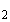 226. Гидросульфид 227. Гидрофторид 228. Гидрохлорид (соляная кислота) 229. Гидроцианид 230. Гидроцианида соли 231. Глиноземное волокно, искусственное поликристаллическое 232. Дициан 233. Йод 234. Керамика 235. Кремний диоксид аморфный 236. Кремний диоксид кристаллический 237. Кремний карбид 238. Кремний нитрид 239. Кремний тетрафторид 240. Криолит 241. Мышьяк и его неорганические соединения 242. Оксид сульфид углерода 243. Ортокремниевая кислота в смеси с плавленым кварцем (кварцевым стеклом) 244. Отрофосфористая кислота и ее соли 245. Пергидроль 246. Пыль доменного шлака 247. Пыль растительного и животного происхождения 248. Селен 249. Селен диоксид 250. Селен сульфид 251. Сера 252. Сера диоксид 253. диСера дихлорид 254. Сера триоксид 255. Сера хлорид 256. Серная кислота 257. Силикатсодержащие пыли, силикаты, алюмосиликаты 258. Силлиманит 259. Ситалл марки СТ-30 в смеси с алмазом 260. диСульфид углерода 261. Сурьма и ее соединения 262. Теллур 263. Углерод оксид сульфид 264. Углерода оксид (угарный газ) 265. Углерода дисульфид (СS) 266. Углерода пыли 267. Фосгены 268. Фосфин 269. Фосфин третичный оксид 270. Фосфор 271. диФосфор пентаоксид 272. Фосфор пентахлорид 273. Фосфор трихлорид 274. Фосфорилхлорид 275. Фосфорит 276. Хлор 277. Хлордиоксид 278. Хлорсульфуровая кислота 279. Шамотнографитовые огнеупоры 280. Шлак, образующийся при выплавке низколегированных сталей 1.2. ОРГАНИЧЕСКИЕ СОЕДИНЕНИЯ 1.2.1. Алифатические предельные и непредельные органические соединения 1.2.1.1. Углеводороды ряда метана (парафины и изопарафины) 281. Бензин (растворитель) 282. Изобутан, изопентан, изооктан, бутилбутан, метилгептан 283. Керосин 284. Метан - этан, пропан, бутан, пентан, гексан, гептан, октан, нонан, декан 285. Уайт-спирит 1.2.1.2. Углеводороды ряда этилена и ацетилена (алкены и алкины) 286. Алкены (С-С) - этилен, пропилен, бутилен, амилен, гексилен ... децилен 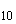 287. Ацетилен 288. Бутанбутилен 289. Бутандиен (дивинил) 290. Изобутилен 291. Изопрен 292. 2-Метилбута-1,3-диен 293. 2-Метилбута-1,3-диен, олигомеры 294. 2-Метилпроп-1-ен 295. Пента-1,3-диен 296. Полиметилен 297. Полипропилен 298. Полиэтилен 1.2.1.3. Галогенопроизводные углеводородов ряда метана 299. 1,2-Бром-1,1,2,2-тетрафторэтан 300. 1-Бром-3-хлорпропан 301. 1-Бромбутан 302. 1-Бромпентан 303. 2-Бромпентан 304. 2-Бромпропан 305. Бромгексан 306. Бромдифторхлорметан 307. Бромметан 308. Бромметилбутан 309. 2-Бром-1,1,1-трифтор-2-хлорэтан 310. Бромэтан 311. Дифтордихлорметан 312. Дифторметан 313. Дифтортетрахлорэтан 314. 1,1-Дифтор-1,1,2-трихлорэтан 315. 1,2-Дифтор-1,1-дихлорэтан 316. Дифторхлорметан 317. Дифторхлорэтан 318. Дихлорметан 319. 1,2-Дихлорпропан 320. 1,2-Дихлорэтан 321. Додекафторпентан 322. Иодгептафторпропан 323. 2-Метил-1,2-дихлорпропан 324. Октадекафтороктан 325. Пентафторхлорэтан 326. Пентафторэтан 327. Перфторгексан 328. Тетрабромметан 329. Тетрабромэтан 330. Тетрахлорметан 331. 1,1,1,3-Тетрахлорпропан 332. 1,2,3,3-Тетрахлорбутан 333. 1,2,3,4-Тетрахлорбутан 334. Трибромметан 335. 1,1,1-Трифтор-3-хлорпропан 336. 1,1,1-Трихлорэтан 337. 1,2,3-Трихлорпропан 338. Трийодметан 339. Фреоны 340. Фтордихлорметан 341. Фтордихлорэтан 342. Фтортрихлорметан 343. Фторуглеродные волокна 344. Фторхлорэтан 345. 1-Хлорбутан 346. Хлорметан 347. 3-Хлорметилгептан 348. Хлороксиметан 349. Хлорэтан 1.2.1.4. Галогенопроизводные ряда этилена и ацетилена (алкены, алкины) 350. Гексафторпропен 351. 1,3-Дихлорбут-2-ен 352. 1,4-Дихлорбут-2-ен 353. 1,3-Дихлорпроп-1-ен 354. 2,3-Дихлорбута-1,3-диен 355. 2,3-Дихлорпроп-1-ен 356. 3,4-Дихлорбут-1-ен 357. Дихлордифторэтилен 358. 1,2,3-Дихлорпроп-1-ен 359. 1,2-Дифторэтан 360. 2-Метил-1-хлорпроп-1-ен 361. 2-Метил-3-хлорпроп-1-ен 362. 1,2,3,3,4-Пентахлорбутен 363. Перфтор-2-метилпропен 364. Перхлорбутадиен 365. Поливинилхлорид 366. Тетрафторэтилен 367. Тетрахлопропен 368. Тетрахлорбутадиен 369. Тетрахлорбутен 370. Тетрахлорэтилен 371. Трихлорэтилен 372. 2,3,3-Трихлорбут-1-ен 373. 2,3,4-Трихлорбут-1-ен 374. 1,1,2-Трихлорбута-1,3-диен 375. 1,2,3-Трихлорбута-1,3-диен 376. 1,2,4-Трихлорбут-2-ен 377. 1-Хлорбута-1,3-диен 378. 2-Хлорбута-1,3-диен 379. 3-Хлор-2-хлорметилпроп-1-ен 380. (Хлорметил)оксиран 381. Хлорэтилен 1.2.1.5. Спирты ряда метана 382. 1-Аминопропанол 383. 2-Аминопропанол 384. 3-Аминопропанол-1 385. Бутан-1-ол 386. Бутан-2-ол 387. 1,4-Бутандиол 388. 2-(2-Бутокси) этанол 389. 2,2-Бис(гидроксиметил)бутан-1-ол 390. 2-Бутоксиэтанол 391. Гексан-1-ол 392. Гептанол 393. Диэтиламино-этанол 394. 1,1-Имино-бис-(пропанол) 395. 2,2-Иминодиэтанол 396. 2-[N(Изопропоксикарбонил)]аминоэтанол 397. 2-2-(N-Метилимино)диэтанол 398. 2-Метилпропан-1-ол 399. 2-Метилпропан-2-ол 400. 3-Метилбутан-1-ол 401. 4-Метил-1,3-диоксан-4-этанол 402. 6-Метилгептан-1-ол 403. Меркаптоэтанол 404. Метанол 405. Нитрилотрис(пропаноол) 406. Октан-1-ол 407. 2,2-Оксидиэтанол 408. 2,2-Оксидиэтилендиоксиэтанол 409. Пентан-2-ол 410. 1-Пентанол (аллиловый) 411. Пропан-1-2-диол 412. Пропан-1-ол 413. Пропан-2-ол 414. Спирты первичные жирные С-С 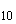 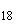 415. Этан-1,2-диол 416. 2-(2-Этенилоксиэтокси) этанол 417. 2-(Этенилокси) этанол 418. 2-Этилгексанол 419. Этанол 1.2.1.6. Спирты ряда этилена 420. Бут-2-ин-1,4-диол 421. 3,7-Диметилокта-1,6-диен-3-ол 422. 2-Метилбут-3-ин-2-ол 423. 2-Метилгексенинол 424. 2-Метилпропенол 425. 3-Метилпентен-1-ин-4-ол-3 426. 3-Метилпентен-2-ин-4-ол-1 427. Поливиниловый спирт 428. Пропинол 1.2.1.7. Галогенопроизводные алифатических спиртов 429. 2,2-Дихлорэтанол 430. 2,3-Дибромпропан-1-ол 431. 3,3-Диметил-1-(1Н-1,2,4-триазол-1-ил)-1-(4-хлорфенокси)бутан-2-ол 432. Октафторпентан-1-ол 433. 2,2,2-Трифторэтан 434. Тетрафторпропан-1-ол 435. 2-Хлорэтанол 436. 3-Хлорпропан-1-ол 1.2.1.8. Спирты алифатические с содержанием ароматических фрагментов 437. (Алкил-имидоазолин-1-ил)-этанол 438. 1,2,3-Бензотриазол 439. 2-(1Н-Бензотриазол-1-ил)этанол 440. Бензилкарбинол (бензиловый) 441. Пергидрохинолизин-1-ил-метанол 442. 2-Фенилэтанол (фенилэтиловый) 443. Фур-2-илметанол 1.2.1.9. Алифатические кислоты 444. Адипиновая кислота 445. Акриловая кислота 446. Аминогептановая кислота 447. 4-Аминомасляная кислота 448. 9-Аминононановая кислота 449. Аскорбиновая кислота 450. Аспарагиновая кислота 451. Бутановая кислота 452. Гексановая кислота 453. Глутаминовая кислота 454. Деканодионовая кислота 455. Додеканодионовая кислота 456. Изовалериановая кислота 457. 3-Метилпентановая кислота 458. Муравьиная кислота 459. Октандекановая кислота 460. Пентановая кислота 461. Поли--оксимасляная кислота 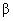 462. Полигалактуровая кислота 463. Пропионовая кислота 464. Триметилсульфоновая кислота 465. Трициклодекан карбоновая кислота 466. Уксусная кислота 1.2.1.10. Ангидриды алифатических кислот 467. Акриловой кислоты хлорангидрид 468. Ацетангидрид 469. Бутановый ангидрид 470. Диметилциклопропан-1-карбоновой кислоты хлорангидрид 471. Дихлорбутеновой кислоты ангидрид 472. 2-Метил-пропеоновой кислоты ангидрид 473. 4-Метилциклогексен-1,2-дикарбоновой кислоты ангидрид 474. Перхлорнорборн-5-ен-2,3-дикарбоновой кислоты ангидрид 475. Триметилсульфоновой кислоты ангидрид 476. 3-Хлорпропионовой кислоты хлорангидрид 477. Хлоруксусной кислоты хлорангидирд 478. Циклогексен-1,2-дикарбоновой кислоты ангидрид 1.2.1.11. Галогено- и другие производные алифатических кислот 479. З-Анилинопропионовая кислота 480. 2,4-Ди(1,1-диметилэтил)пентилфеноксиуксусная кислота 481. Ди (4-окси-кумаринил-3) уксусная кислота 482. Диметил-2-(4-хлорфенил)пропионовая кислота 483. Диметил-оксо-амино-тиа-азобициклогептан-2-карбоновая кислота 484. Диметил-оксо-тиа-азобициклогептан-2-карбоновая кислота 485. Диметил-оксо-фенилацетинамино-тиа-азобициклогептан карбоновой кислоты 486. 3,4-Диметоксифенилуксусная кислота 487. Диоксо-фенокси-фенил-пропил-амино-диметил-тио-азобициклогептан карбоновая кислота 488. Дихлоруксусная кислота 489. 2,2-Дихлорпропионовая кислота 490. 3-(2,2-Дихлорэтенил)-2,2-диметилциклопропан карбоновая кислота 491. Меркаптоуксусная кислота 492. -Меркаптопропионовая кислота 493. 2-(2-Метил-4-хлорфенокси)пропионовая кислота 494. 4-Оксо-2,3-дихлоризокротоновая кислота 495. Тиоуксусная кислота 496. Трифторуксусная кислота 497. Трихлоруксусная кислота 498. Феноксиуксусная кислота 499. 2-Хлор-2-гидроксипропионовая кислота 500. Хлорпропионовая кислота 501. 2,2,3-Хлорпропионовая кислота 502. 9-Хлорнонановая кислота 503. Хлоруксусная кислота 504. Хлорэтилфосфорная кислота 505. Цианоуксусная кислота 1.2.1.12. Амиды алифатических кислот, анилиды 506. NN-Диметилформамид 507. е-Капролактам полимер с оксираном 508. Полиакриламид АК 509. Полиамидное волокно "Армос" 510. Полиамидный пресс порошок ПАИ-1 511. Сульфоновой кислоты амид 512. Трикарбоновых кислот анилиды 513. Формамид 1.2.1.13. Альдегиды и кетоны алифатические и их галогенопроизводные 514. Акролеин 515. Ацетальдегид 516. 1R-эндо(+)-3-Бромкамфора 517. Бромацетон 518. Бутанон 519. 2-Гидроксибензоат натрия полимер с формальдегидом 520. 4-Гидрокси-4-метилпентан-2-он 521. 5-Гидроксипентан-2-он 522. 3,3-Диметил-1-хлорбутан-2-он 523. 3,3-Диметилбутан-2-он 524. 5,5-Диметил-1,3-дихлоримидазолидин-2-4-дион 525. 5,5-Диметилимидазолидин-2,4-дион 526. Метилпропилкетон (пентанон-2) 527. 4-Метил-1,3-диоксоллан-2-он 528. Октан-2-он 529. Пропан-2-он (ацетон) 530. Пропиональдегид 531. Трихлорацетальдегид 532. Формальдегид (формалин) 533. Циклогекс-3-ен карбальдегид 534. Циклогексанон 535. Циклододеканон 536. 2-Этилгексаналь 1.2.1.14. Азотсодержащие алифатические углеводороды 537. Акрилонитрил 538. Ацетонитрил 539. Бис(триметилсилил)амин 540. Волокна ВИОН на основе полиакрилонитрила 541. Гексаметилендиамин 542. 3-Гидроксипропионитрил 543. 3-(N,N-Диметиламино)пропионитрил 544. Диэтиламин 545. N,N-Диэтилгидроксиламин 546. Метиламин 547. 1-Метилэтилнитрат 548. Метилнитроацетат 549. Нитробутан 550. Нитрометан 551. Нитропропан 552. Нитроэтан 553. Перфтор-N-метил-N,N-диэтиламин 554. Триметиламин 555. Триэтиламин гидрохлорид 556. Циклогексамин 557. Этиламин 558. Этиленамин 559. 3-Этоксипропионитрил 560. Этилендиамин 561. Этилцианацетат 1.2.1.15. Серосодержащие алифатические углеводороды 562. 2-Аминоэтансульфоновая кислота 563. Аминосульфоновая кислота 564. Диметилсульфоксид 565. 2-Димелсульфат 566. 6,8-Дитиооктановая кислота 567. О,О-Диизопропилтиофосфат аммония 568. О,О-Диметилсульфат 569. Метантиол (метилмеркаптан) 570. Триметансульфоновая кислота 571. Триметансульфоновой кислоты ангидрид 572. Этантиол (этилмеркаптан) 1.2.1.16. Простые и сложные эфиры алифатических углеводородов 573. Акриловой кислоты аллиловый эфир 574. 1-Ацетоксиэтилацетат 575. Бис(3-Метилгексин)фталат 576. Бутилакрилат 577. Бутилфталат 578. Гексилакрилат 579. Гексилакрилат 580. 2-Гидроксиэтилакрилат 581 Диметиловый эфир 582. 3,3-Диметил-4,6,6-трихлор-5-гексеновой кислоты этиловый эфир 583. 2-Изопропоксипропан 584. Метил-3-оксобутаноат 585. 1-Метокси-1,1-дифтор-2,2-дихлорэтан 586. 1-Метокси-2,2-диметилпропан 587. 1-Метокси-2-этан 588. 2-Метил-2-метоксипропан 589. 2-Метоксиэтилацетат 590. Метилакрилат 591. 1,1-Оксидиэтилендиоксидиэтен 592. 2-Оксоциклопентан-1-карбоновой кислоты бутиловый эфир 593. Полибутилентерефталат 594. Полиоксиметилен 595. Полиэтиленоксид 596. 1,1,1-Триэтоксиэтан 597. Уксусной кислоты этиловый эфир 598. Хлоруксусной кислоты метиловый эфир 599. Щавелевой кислоты диэфиры на основе алифатических спиртов 600. Этенилацетат 601. Этиладипинат 602. Этилакрилат 603. Этилацетат 604. Этилнитроацетат 605. Этиловые эфиры валериановой и капроновой кислот 606. Этилцианоацетат 607. Этоксиэтан 608. 1,1-Этилендиоксиэтен 609. 2-Этоксиэтилацетат 610. 2-Этоксиэтилцианацетат 611. Эфиры на основе синтетических жирных кислот С-С 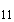 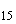 1.2.2. Алициклические органические соединения 612. Бромциклодекан 613. Диметиленциклобутан 614. 1-Бромтрицикло (3,3,1,1)-декан 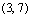 615. Метилциклогексан 616. Октафторциклогексан 617. 2,7,7-Триметил-бицикло-1,1,3-гептан 618. Хлорциклогексан 619. Циклобутан 620. Циклобутилиденциклобутан 621. Циклогексан 622. Циклододекан 623. Циклопентан 1.2.3. Карбоциклические органические соединения и их производные 1.2.3.1. Циклические непредельные углеводороды 624. 2,3-Дицикло[2,2,1]-гептен 625. Циклогексен 1.2.3.2. Ароматические углеводороды 626. Бензол 627. Винилбензол(стирол) 628. Диэтилбензол 629. Изопропилбензол (кумол) 630. Ксилол 631. 1-Метокси-4-нитробензол 632. 2-Метилпропилбензол 633. Полимер этенил(хлорметил)бензола и 1,4-диэтилбензола 634. Полимеры на основе стирола 635. Стирол, а-метилстирол, сополимер 636. 1,2,4,5-Тетраметилбензол 637. 1,2,4-Триметилбензол 638. 1,3,5-Триметилбензол 639. Толуол 640. Этенил(метил)бензол 641. 1-Этенил-4-хлорбензол 642. Этилбензол 1.2.3.3. Галогенопроизводные ароматических углеводородов 643. Бензоилхлорид 644. 4-Бром-1,2-диметилбензол 645. 1-(4-Броманилино)-трицикло(3,3-1,1)-декан 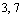 646. Бромбензол 647. Бромтолуол (бромистый бензил) 648. Гексафторбензол 649. Дифенилы хлорированные 650. Дихлорбензол 651. Иодтолуол 652. Иодбензол (йодистый бензил) 653. 1,1-Оксибис(2,3,4,5,6-пентабромбензол) 654. Октафтортолуол 655. Пентахлорбензол 656. Трифторметилбензол 657. 1 -Трифторметан-2-хлорбензол 658. Трифторэтенилбензол 659. Трихлорбензол 660. Фенопласты 661. 1-Хлор-2-хлорметилбензол 662. Хлорбензол 663. Хлорметилбензол 664. Хлортолуол (2,4-изомеры) 665. Этенил-2,6-дихлорбензол 1.2.3.4. Фенол и его производные 666. Алкилдифенилы 667. 2-(2Н-Бензотриазол-2-ил)-4-метилфенол 668. Бромфенол (2,4-изомеры) 669. 1,4-Дигидроксибензол 670. Д(-)-Трео-1-(п-нитрофенил)-2-амино-1,3-пропандиол 671. Ди-трет-пентилфенол 672. 4,4’-Изопропилиденбис-(2,6-дибромфенол) 673. 4,4’-Изопропилидендифенол 674. Крезол (изомеры) 675. 1-Метил-3-фенилмочевина 676. 2-Метилэтилфенилкарбамат 677. 4-Октилбифенил 678. Пентафторфенол 679. 2,3,5,6-Тетрахлорбензохинон 680. 4,4’-Тиодифенол 681. L(+)-Трео-1-(п-нитрофенил)-2-амино-1,3-пропандиол 682. L(+)-Трео-1-(п-нитрофенил)-2-амино-1,3-пропандиол 683. 2,4,6-Триметилфенол 684. 2-Феноксиэтанол 685. 3-Фенокситолуол 686. 3-Феноксифенилметанол 687. 3-Феноксифенол 688. Фенол 689. 3-Хлорфенилкарбаминовой кислоты изопропиловый эфир 690. Хлорфенол 1.2.3.5. Простые и сложные эфиры ароматических углеводородов 691. Бензилацетат 692. Бензилбензоат 693. Бензилбутилфталат 694. 3,5-Бис(1,1-диметилэтил)-4-гидроксибензолпропионовой кислоты метиловый эфир 695. 3,5-Бис(1,1-диметилэтил)-4-гидроксибензолпропионовой кислоты окси-2,1-этандиоловый эфир 696. Ди-(2-метилпропил)фталат 697. Дибутилфталат 698. Дидоцецилфталат 699. 5-(3-[1,3Диоксо-3(2-октадецилоксифенил)пропиламино] -4-хлоранилиносульфонил)изофталевой кислоты диметиловый эфир 700. Диметилизофталат 701. Динонилфталат 702. Дипентилфталат 703. Диэтилфталат 704. 1,1-Диметилэтилбензоат 705. Метил-4-гидроксибензоат 706. Метил-4-метилбензоат 707. Метилметоксибензол (2 и 4 изомеры) 708. Метоксибензол 709. 5-(3-Нитро-4-хлоранилинсульфонил)-изофталевой кислоты диметиловый эфир 710. Оксидибензол 711. Полибензоксазол 712. 1,1,2,2-Тетрафторэтоксибензол 713. 3-Холест-5,7-диен-3-ола бензоат 714. 3-Холест-5-ен-3-ола бензоат 1.2.3.6. Ароматические кислоты и ангидриды 715. 4,4-Азодибензойная кислота 716. 3-(Ацетиламино)-5[(ацетиламино)-метил]-2,4,6-трийодбензойная кислота 717. Бензойная кислота 718. Бензол-1,2,4-трикарбоновая кислота 719. 1,4-Бензолдикарбоновая кислота 720. 3,5-Бис(1,1-диметилэтил)-4-гидроксибензопропионовая кислота 721. Гидроксибензойная кислота 722. 2-Гидрокси-1-нафтойная кислота 723. 3,5-Диацетиламино-2,4,6-трииодбензойная кислота 724. 3,6-Дихлор-2-гидроксибензойная кислота 725. 1,3-Диокско-1N-бенз(d1)-изохинолин-2-(3Н) масляная кислота 726. Изофталевая кислота 727. Канифоль (во П-ю часть) 728. 2-Метокси-3,6-дихлорбензойная кислота 729. Нафталин-1,4,5,8-тетракарбоновая кислота 730. Нафталин-1,4,5,8-тетракарбоновая кислота, диангидрид 731. Нафталин-1,8-дикарбоновой кислоты ангидрид 732. Нафталиндикарбоновая кислота 733. Нафтеновые кислоты 734. 2-(Нафт-1-илокси)пропионовая кислота 735. 3-Нитробензойная кислота 736. 4-Нитробензойная кислота 737. 4-Нитробензойной кислоты хлорангидрид 738. 2,4,6-Трийод-3,5-диаминобензойная кислота 739. DZ-а-Фениламиноуксусная кислота 740. Фталевый ангидрид 741. 2-(4-Хлорбензоил)бензойная кислота 742. 3-Хлордифениламино-6-карбоновая кислота 743. 5-Хлор-2-метоксибензойная кислота 1.2.3.7. Ароматические альдегиды и кетоны 744. Бензальдегид 745. 3-Бромбензальдегид 746. 4-Гексилокси-1-нафтальдегид 747. 4-Гидрокси-3-метоксибензальдегид 748. а-Гидрокси-а-фенилацетофенон 749. 3,3-Диметил-1-хлор-1-(4-хлорфенокси)бутан-2-он 750. 1,3-Дифенпропан-2-он 751. 2-Дифторметоксибензальдегид 752. 2,6-Дихлоранилидацетон 753. Метилфенилкетон (ацетофенон) 754. 4-Метоксибензальдегид 755. 2-Нитробензальдегид 756. 4-Нитроацетофенон 757. 1-(Фенилэтил)-3-оксобутаноат 758. 1-Фенилпропан-2-он 759. 3-Феноксибензальдегид 760. Фенилацетатальдегид 1.2.3.8 Азотсодержащие ароматические углеводороды 761. Алкоксибифенилкарбоновая кислота, нитрил 762. Аминофенолы(3,4-изомеры) 763. Анилин 764. N-[(Ацетилокси)(4-нитрофенил)-метил]ацетамид 765. Бензилдометиламин 766. Бензойной кислоты циклогексилаин, аддукт 767. Бензол-1,2,4,5-тетракарбоновой кислоты амид, полимер с додекаметиленамином АИ-1П 768. 3-[2,4-Бис(трет-пентил)феноксиацетиламино)бензойной кислоты N[4,5-дигидро-4-(4-метоксифенилазо)-5-оксо- 1-(2,4,6-трихлорфенил)-1Н-пиразол-3-ил]амид 769. 3-[2,4-Бис(трет-пентил)феноксиацетиламино]бензойной кислоты N-[4,5-дигидро5-оксо-1-(2,4,6-трихлорфенил)-1Н-пиразол-3-ил]амид 770. N.N-Бис(1,4-диметилпентил)фенилен-1,4-диамин 771. 2-Гидрокси-5-хлорбензойной кислоты 4-нитро-2-хлоранилид 772. 3,4-Диметоксифенилацетоннитрил 773. 2-(2,4-Динитрофенилтио)бензотиазол 774. N,N’-Дитиобис(1,4-фенилен)бис(малеиновой кислоты имид) 775. Дифенилуксусная кислота, диметиламид 776. 6-Метил-2,4-диэтилфенилен-1,3-диамин 777. Нитрозбензол 778. 1-4-Нитрофенил-2-ацетиламиноэтанол 779. 1-Нитро-3-трифторметилбензол 780. 2-Нитро-4-трифторметил-1-хлорбензол 781. 4-Нитро-2,6-дихллоранилидацетат 782. N-(4-Нитрозофенил)анилин 783. а(+)-1-4-Нитрофенил-2-трихлорацетиламинопропандиол-1,3 784. Нитропентахлорбензол 785. Нитротолуол(2,3,4-изомеры) 786. Нитрофторбензол 787. 3,3-Оксибисбензоламин 788. Поли-3-фениленизофталимид 789. Тринитротолуол 790. 4-(1,1,2,2,-Тетрафторэтоксифенилен-1,3-диамин 791. Фенил-2-гидроксибензоат 792. Фенилгидразин солянокислый 793. 3-Хлоранилин 794. 4-Хлоранилин 795. N-[[(4-Xлорфенил)амино]-карбонил]-2,6-дифторбензамид 796. Циклогексамин нитробенола(смесь 2,3,4-изомеров) 797. Циклогексиламин нитробензоата 798. 3-Циклогексиламин нитробензоата 799. 4-Циклогексиламин нитрорбензоата 800. 4[(2,3-Эпокси)пропокси]фенилацетамид 1.2.3.9. Серосодержащие ароматические соединения 801. 2-Амино-5-метилбензосульфононат натрия 802. Бис-[3-(3,5-ди-третбутил-4-гидроксифенил)пропил]сульфид 803. 2-4-Диоксиазобензол-4-сульфокислоты натриевая соль 804. N,N-Диэтиламин-2,5-дигидроксибензолсульфонат 805. Метилбензолсульфонат 806. 2-Метоксикарбонил-N-[(4,6-диметил-1,3-пиримидина-2-ил) аминокарбонил]бензосульфамид калиевая соль 807. Сульфанилловой кислоты амид 808. 2-(4-Сульфониламидо)бензоат натрия 809. 4,4’-Сульфанилдианилин 810. N-Циклогексил-2-бензтиазолсульфенамид 1.2.4. Углеводороды ароматические полициклические и их производные 811. Аминонафтилсульфокислота (смесь изомеров) 812. Аминонафтилсульфонаты натрия 813. 1-Амино’-9,10-антрацендион 814. 9,10-Антрацендион 815. 5,5-Бинафталин-1,1’,4,4’,8,8’-гексакарбоновая кислота, 1,8,1’,8’диангидрид 816. Бенз[а]пирен 817. 7Н-Бенз[dе]антрацен-7-он 818. Бис-бензимидазо[2,1-b:1’, 2’-i]-бензо[lmn][3,8]-фенантролин-6,9-дион 819. Бис-бензимидазо[2,1-b: 1’, 2’-j]бензо[lmn][3,8]фенантролин-8,17-дион 820. 1-Гидрокси-2-нафтойной кислоты N-4(2,4-ди-трет-пентилфенокси)-бутиламид 821. 3,9-Дибром-7Н-бенз[dе]антрацен-7-он 822. Дифенилы хлорированные 823. 1,5-Дифенокси-9,10-антрацендион 824. Метиленбис(нафталинсульфонат)натрия 825. Метилнафталин(1,2-изомеры) 826. Нафт-1-ол 827. Нафт-2-ол 828. 2-(Нафт-1-илокси)пропионовая кислота 829. Нафталин 830. Пирен 831. 1,4,5-Трихлор-9,10-антрацендион 832. Фенантрен 1.2.5. Углеводороды гетероциклические и их производные 833. Азиридин 834. 4-Амино-2-(трихлорметил)-3,5,6-трихлорпиридин 835. 4-Амино-2-(трихлорметил)-3,5-дихлорпиридин 836. 4-Амино-2,2,6,6-тетраметилпиперидин 837. 4-Амино-3,5,6-трихлорпиридин-2-карбоновая кислота 838. 4-Амино-3,5,6-трихлорпиридин-2-карбоновой кислоты калиевая соль 839. 4-Амино-3,5,6-трихлорпиридин-2-карбоновой кислоты натриевая соль 840. 2-{(6-Амино-1Н-пурин-8-ил)аминоэтанол 841. 2-Амино-4-метил-6-метокси-1,3,5-триазин 842. 2,4-Бис(N,N-диэтиламино)-6-хлор-1,3,5-триазин 843. 2,4-Бис(N-изопропиламино)-6-хлор-1,3,5-триазин 844. 2-Бутилтиобензотиазол (бутилкаптакс) 845. 2-Бутокси-3,4-дигидро-2Н-пиран 846. Дигидрофуран-он 847. 1,4-Дигидро-2,6-диметилпиридин-3,5-дикарбоновой кислоты диэтиловый эфир 848. 1,9-Дигидро-9-D-рибофуранозил-6Н-пурин-6-он 849. 2-(N,N-Диэтиламино)-4-(N-изопропиламино)-6-хлор-1,3,5-триазин 850. 2,2-Диметил-3-(2-метилпроп-1-енил)циклопропан-1-карбоновой кислоты 1,3,4,5,6,7-гексагидро-1,3-диоксо-2Н-изоиндол-2-илметиловый эфир 851. 2,6-Диметил-3,5-дикарбометокси-4-(О-дифторметоксифенил)-1,4-дигидропиридин 852. N,N-Диэтил-4-метил-1-пиперазин-карбоксамид 853. 2-(N-Изопропиламино)-4-(N-метиламино)-6-метилтио-1,3,5-триазин 854. Масла минеральные нефтяные 855. Метилпиридины (смесь изомеров) 856. 2-Метилтиофен 857. 2-Метилфуран 858. 4-Метилпиперазин-1-карбоновая кислота N,N-диэтиламид, аддукт с лимонной кислотой (1:1) 859. 1-{N[1-Метил-2-(5-нитрофур-2-ил)-этилиден]амино}-имидозалидин-2,4-дион 860. 1-Метилпирролидин-2-он 861. (S)-3-(1-Метилпирролидин-2ил) пиридинсульфат 862. 3-Метилтиофен 863. N-Метилпиперазин 864. Морфолин 865. 1,4-Нафтохинон 866. 2-Оксо-1-пирролидинацетамид 867. 1,4-Пиперазинбис(аммония хлорид)дихлоргидрат 868. 1Н-Пурин-6-амин 869. 1Н-Пурин-6-амин, сульфат 870. Пиперазин 871. Пиперазинадипинат 872. Пиридан-3-карбоксамид 873. Пиридан-3-карболовая кислота 874. Пиридин 875. 2-Пирролидон 876. Тетрагидротиофен-1,1-диоксид 877. Тетрагидрофуран 878. Тиофен 879. (1Н)-1,2,4-Триазол 880. 2-(Трихлорметил)-3,4,5,6-тетрахлорпиридин 881. 2-(Трихлорметил)-3,4,5-трихлорпиридин 882. 2-(Трихлорметил)-дихлорпиридин 883. 2,2,6,6-Тетраметилпиперидин-4-он 884. 2,3,4,7-Тетрагидро-5Н-инден 885. 3-(2,2,6,6-Тетраметилпиперид-4-иламино)-пропионовой кислотыN-(2,2,6,6-тетраметилпиперид-4-ил)-амид 886. 3а,4,7,7а-Тетрагидро-3,8-диметил-4,7-метано-1Н-инден 887. 3а,4,7,7а-Тетрагидро-4,7-метано-1Н-инден 888. 2,4,6-Тригидроксипиридин 889. Фур-2-илметанол 890. Фуран 891. Фурфурол(2-фурфуральдегид) 892. 2,5-Фурандион 893. 2-Фуроил хлорид 894. 4-(Фур-2-ил)бут-3-ен-2-он 895. N-(2-Фуроил)пиперазин 896. Хинон(1,4-Бензохинон) 1.2.6. Кремний органические соединения (силаны) 897. Диметилхлорсилан 898. Силанхлориды (хлорсодержащие кремний органические соединения) 899. Тетрахлорсилан (четыреххлористый кремний) 1.2.7. Элементоорганические соединения 900. Броморганические соединения 901. Гексаметилдисилан 902. Гексаэтинилдисилоксан 903. 2-Гидроксибензоат меди 904. 2-Гидроксибензоат свинца 905. Диаммоний гексафторсиликат 906. Диметил-(4-фторфенил)-хлорсилан 907. Диэтилртуть 908. Диэтилтеллур 909. Железо пентакарбонил 910. Иодоорганические соединения 911. Кобальт гидридотетракарбонил 912. Метил(фенил)дихлорсилан 913. Тетраэтил-орто-силикат 914. Тетраэтилсвинец (ТЭС) 915. Трихлор(хлорметил)силан 916. Трихлорсилан 917. Триэтоксисилан 918. Фенилтрихлорсилан 1.2.8. Органические окиси, перекиси и гидроперекиси 919. третБутилгидропероксид 920. 4-Гидроксинитробензол 921. Гидроксипропилакрилат 922. Оксиран (окись этилена) 923. 10-Хлор-10Н-дибенз-1,4-оксарсин 924. Хлорметилоксиран 925. Хлорметоксиметан 926. 1,2-Эпокси-3-метилбутан 927. 1,2-Эпоксиоктен-7 928. 1,2-Эпоксипропан 1.2.9. Красители органические 929. Красители органические активные винилсульфоновые 930. Красители органические активные хлортриазиновые 931. Красители органические дисперсные антрахиноновые 932. Красители органические дисперсные полиэфирные 933. Красители органические кислотные триарилметановые 934. Красители органические кубогенные на основе диангидрида динафтилгексакарбоновой кислоты 935. Красители органические кубозоли на основе дибензпиренхинона золотисто-желтого 936. Красители органические кубозоли тиоиндигоидные 937. Красители органические фталоцианиновые 938. Красители органические прямые (полиазо) на основе 4,4-диаминодифенила 939. Красители органические прямые (полиазо) карбамидосодержащие 940. Красители органические основные арилметановые 941. Краситель органический М 942. Краситель органический азотол О 943. Краситель органический азотол КО 944. Краситель органический аминоксантеновый Родамин 4С 945. Краситель органический аминоксантеновый Родамин Ж 946. Краситель органический анионный пунцовый 4РТ 947. Краситель органический анионный темно-зеленый 948. Краситель органический дисперсный желто-коричневый 2Ж 949. Краситель органический дисперсный красно-коричневый Ж 950. Краситель органический дисперсный красный Ж 951. Краситель органический дисперсный темно-синий З 952. Краситель органический желтый КФ-6001 суфированный 953. Краситель органический кислотный красный 2С 954. Краситель органический кубозоль ярко-зеленый С 955. Краситель органический кубозоль ярко-зеленый Ж 956. Краситель органический кубовый броминдиго 957. Краситель органический кубовый производное тиоиндиго 958. Краситель органический прямой желтый светопрочный О 959. Краситель органический прямой зеленый СВ 960. Краситель органический прямой ярко-зеленый СВ-4Ж 1.2.10. Синтетические полимерные материалы 961. Поли--капролактам (капрон) 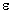 962. Полиакриламид 963. Поливинилхлорид (ПВХ) 964. Полиокси-1,2-этандеиилоксикарбонил-1,4-фениленкарбонил (лавсан) 965. Полипропилен 966. Политетрафторэтилен 967. Полиэтилен 968. Фенолформальдегидные смолы (летучие продукты) 969. Эпоксидные смолы (полимеры/олигомеры, компаунды и пр.) 1.3. Пестициды и агрохимикаты 2. БИОЛОГИЧЕСКИЙ ФАКТОР 2.1. Микроорганизмы-продуценты, используемые в качестве промышленных штаммов 2.2. Препараты, содержащие живые клетки и споры микроорганизмов2.3. Патогенные микроорганизмы 3. ФИЗИЧЕСКИЙ ФАКТОР 3.1 Ионизирующее излучение (на работах с применением радиоактивных веществ в открытом виде, используемых по 1 и 2 классу работ) 